MINI SCIENCE CAMPDigby SchoolsPlus will be hosting a MINI SCIENCE CAMP for elementary students in Digby County who are in Grades P to 3.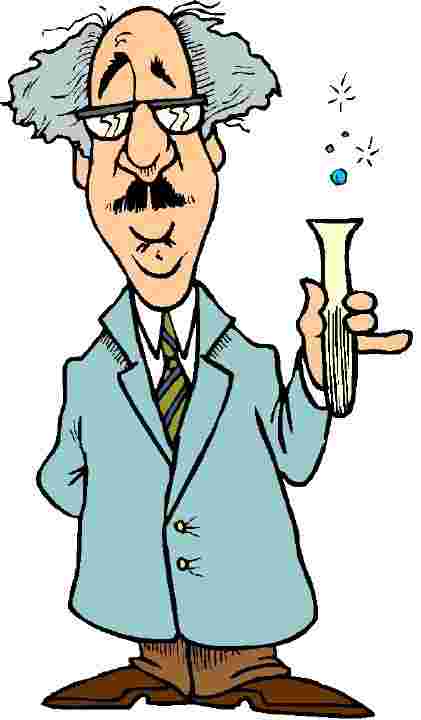 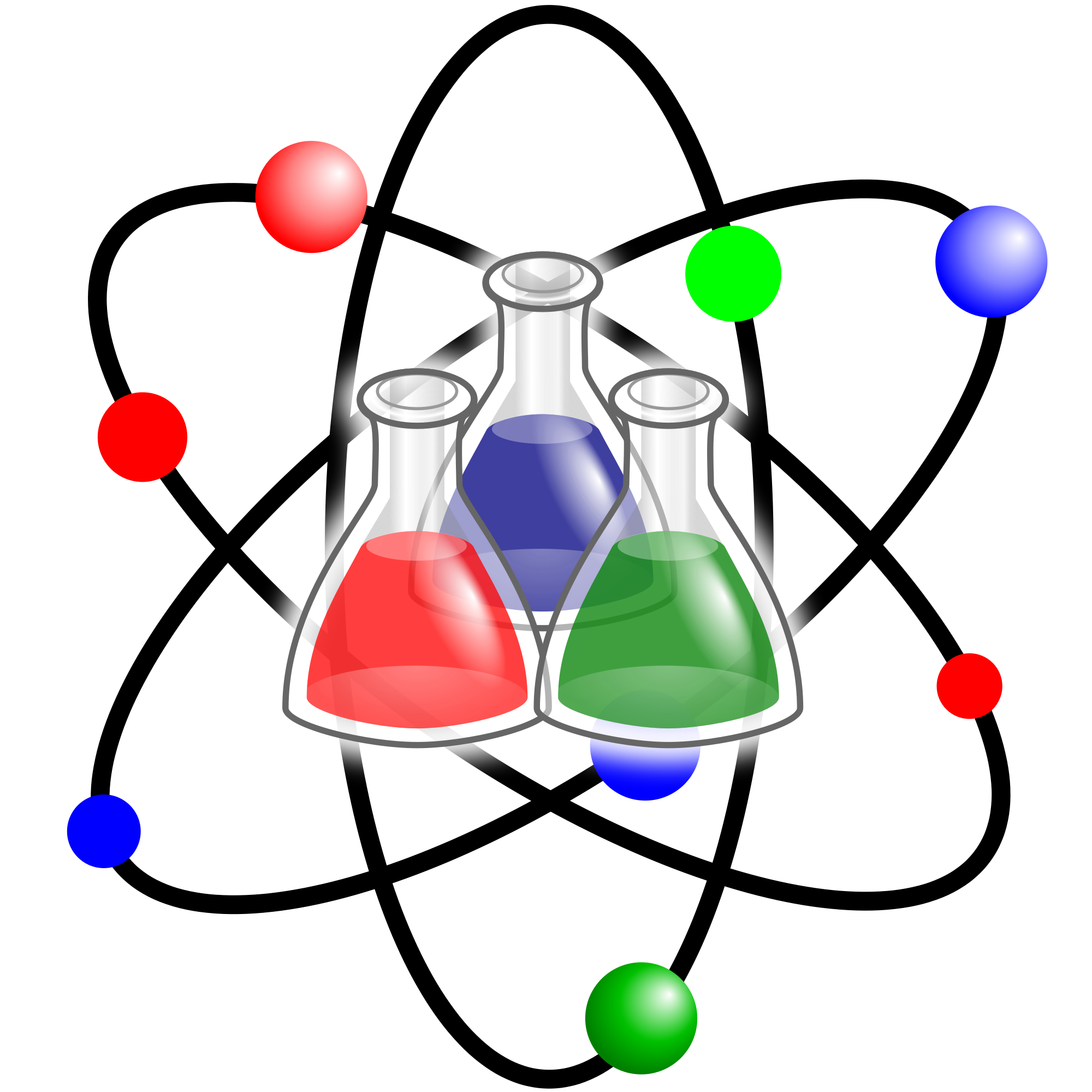 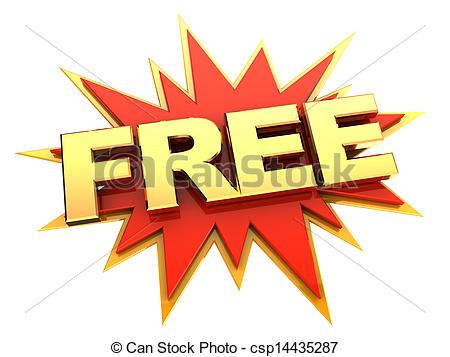 Date: Tuesday, March 13th, 2018Time: 10:00 am to 12:00 pmLocation: Digby Regional High School Grades: P to 3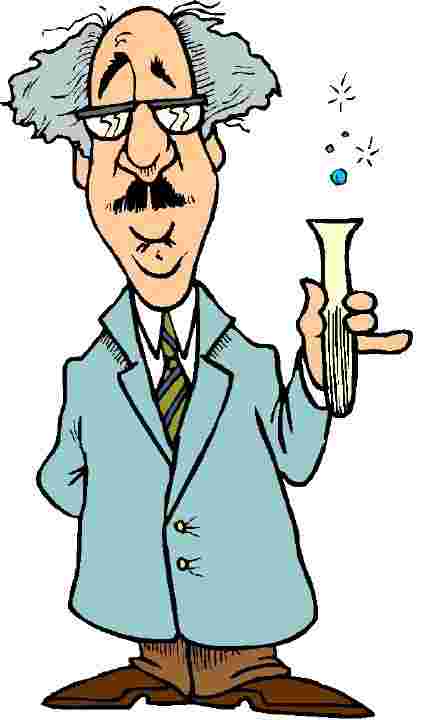      Maximum of 10 Participants!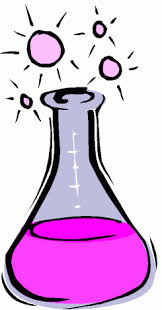     To register, contact:                   Amy Theriault at 902-245-7507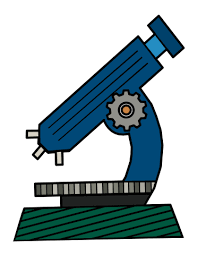                        Or               Janice Cromwell at 902-245-7524        (Registration on a first come, first served basis!)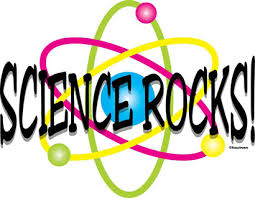 